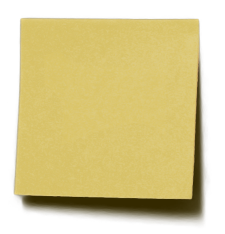 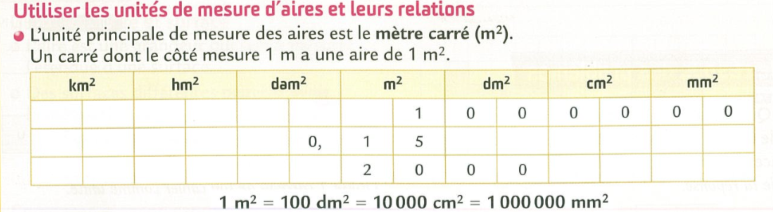 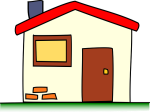                 Convertis dans l’unité demandéea) 3 m² = ___________cm²b) 1 km² = _________ dm²c)1 000 mm² = _____ cm²d) 12 km² = ___________m²